1.5.4. Prisma und RegenbogenWenn weißes Licht auf ein Prisma trifft. So wird es zweimal gebrochen.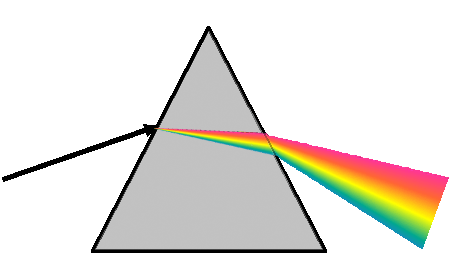 Nach dem Prisma entsteht ein Spektrum.Weißes Licht ist aus den farbigen Lichtern des Spektrums zusammengesetzt.